São Carlos, ____________________.Exmo. Sr.Prof. Dr. Fernando Martini CatalanoDD. Presidente da Comissão de Pós-GraduaçãoEESCSenhor Presidente,Encaminhamos à Vossa Senhoria 01 exemplar da Tese de Doutorado de meu (minha) orientado(a), Sr.(a) __________________________________ (nº USP ___________), intitulada “______________________________________".Atesto que o referido trabalho foi por mim lido e revisado e está apto para a defesa pública perante a Comissão Julgadora a ser designada.Atenciosamente,Prof. Dr. ______________________________Orientador(a)De acordo. Encaminhe-se à CPG-EESC.______________________________________Prof. Dr. Ana Paula Camargo LaroccaCoordenadora de Pós-GraduaçãoEngenharia de Transportes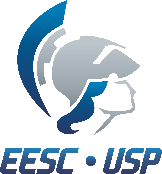 